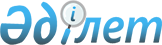 "Қазпочта" ашық акционерлік қоғамының Директорлар кеңесі туралы
					
			Күшін жойған
			
			
		
					Қазақстан Республикасы Үкіметінің қаулысы 2000 жылғы 3 ақпан N 155. Күші жойылды - Қазақстан Республикасы Үкіметінің 2001.04.09. N 482 қаулысымен. ~P010482.     Қазақстан Республикасының Үкіметі қаулы етеді:     1. Қазақстан Республикасының Қаржы министрлігінің Мемлекеттік мүлік және жекешелендіру комитеті "Қазақстан Халықтық Жинақ Банкі" ашық акционерлік қоғамымен келісім бойынша "Қазпочта" ашық акционерлік қоғамының Директорлар кеңесін мына құрамда сайлауды қамтамасыз етсін:     Абдулина Нәйлә                  - Қазақстан Республикасы Ұлттық     Құрманбекқызы                     Банк Басқармасы төрағасының                                       орынбасары (келісім бойынша)        Өтепов Эдуард                   - Қазақстан Республикасы Қаржы     Карлұлы                           министрлігінің Мемлекеттік мүлік                                       және жекешелендіру комитеті                                       төрағасының бірінші орынбасары      Котенко Наталья                 - Қазақстан Республикасы Премьер-     Леонидовна                        Министрінің Кеңсесі Экономикалық                                       бөлімінің меңгерушісі     Баймұратов                      - "Қазақстан Халықтық Банкі" ашық     Ерлан Оразгелдіұлы                акционерлік қоғамының басқарма                                       төрағасының орынбасары     Дәмитов                         - "Халық инвест" жабық акционерлік     Нұрдин Базарұлы                   қоғамы басқармасының төрағасы     Нәлібаев                        - Қазақстан Республикасы Көлік және     Әбдіқалық Зәкірұлы                коммуникациялар бірінші                                                    вице-министрі, төраға     Арыстанов                       - "Қазпочта" ашық акционерлік қоғамы     Аркен Кеңесбекұлы                 басқармасының төрағасы     ЕСКЕРТУ. Құрам өзгерді - ҚР Үкіметінің 2000.05.04. N 659 қаулысымен.P000659_

      ЕСКЕРТУ. Құрам өзгерді - ҚР Үкіметінің 2000.09.29. N 1476                           қаулысымен. P001476_

      2. Осы қаулы қол қойылған күнінен бастап күшіне енеді.     Қазақстан Республикасының         Премьер-Министрі
					© 2012. Қазақстан Республикасы Әділет министрлігінің «Қазақстан Республикасының Заңнама және құқықтық ақпарат институты» ШЖҚ РМК
				